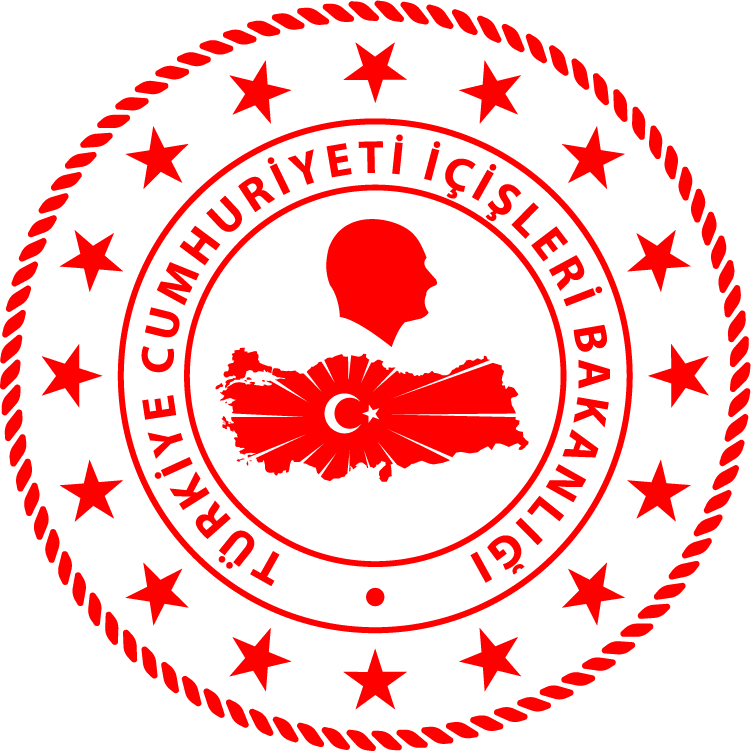 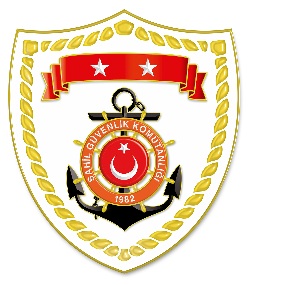 Marmara Bölgesi Ege Bölgesi S.NUTARİHTESPİTUYGULANAN İDARİ PARA CEZASI MİKTARI (TL)CEZANIN KESİLDİĞİİL/İLÇE-MEVKİİAÇIKLAMA105 Haziran 2021Gemi üzerinde yasak av aracı bulundurmak2.727İSTANBUL/ArnavutköyToplam 3 işleme 330.057 TL idari para cezası uygulanmıştır.206 Haziran 2021Avcılığı yasak olan su ürünlerinin yurtdışına naklini yapmak( 2 işlem)327.330EDİRNE/EnezToplam 3 işleme 330.057 TL idari para cezası uygulanmıştır.S.NUTARİHTESPİTUYGULANAN İDARİ PARA CEZASI MİKTARI (TL)CEZANIN KESİLDİĞİİL/İLÇE-MEVKİİAÇIKLAMA105 Haziran 2021Gerçek kişiler için su ürünleri ruhsat tezkeresini ilgiliye göstermemek (2 işlem)2.182İZMİR/UrlaToplam 2 işleme 2.182 TL idari para cezası uygulanmıştır.